Как узнать кадастровую стоимость земельного участка по кадастровому номеру?Узнать кадастровую стоимость земельного участка возможно разными способами, зная кадастровый номер, а также по адресу .Для чего вообще люди хотят узнать эту стоимость? Главным ее применением в России является расчет налога на землю.Заказчиками массовой оценки недвижимости выступают государственные органы исполнительной власти, они нанимают оценщика, тот оценивает, а госорган передает информацию в кадастровую палату. Кадастровая оценка проводится один раз в 3-5 лет. Пои возникновении каких-либо вопросов можно обратиться к онлайн консультации юриста.К сведению: в других странах все иначе. Например, в Республике Беларусь отдельно ведется регистр стоимости земельных участков. А в Эстонии основным государственным регистром является земельный кадастр.Ниже описываются возможные способы получения информации о кадастровой стоимости, отсортированные по критерию «удобство пользования».Как определить стоимость земельного участка по картеЭто самый ненадежный  и неудобный ресурс, потому что очень часто происходит наложение объектов и ваш участок из Новгородской области может перекочевать в Карелию, например. Но, каким ресурсом пользоваться, это личный выбор каждого.Итак, вы нашли кадастровый номер вашей земли. К примеру 36:34:0404065:8.1. Откройте "публичку" http://maps.rosreestr.ru/PortalOnline/2. Слева вверху есть окно поиска, вводите туда этот самый номер и нажимайте кнопку «Найти»;3. Теперь у вас открылось окно, в нем есть вкладка «Информация». Четвертым пунктом вы видите строку «Кадастровая стоимость».Вот и весь алгоритм. На публичной карте также можно посмотреть ряд других уникальных и дополнительных характеристик, но вначале рекомендуется прочесть Соглашение об использовании (синим шрифтом в нижнем правом углу).Использование сервиса «Справочная информация»Этот способ гораздо удобнее, так как позволяет быстрее найти земельный участок и просмотреть всю нужную информацию в более читабельном виде.1. Зайдите на оф. сайт Росреестра;2. Найдите электронный сервис «Справочная информация по объектам online»;3. Введите любой из критериев поиска, имеющийся в вашем распоряжении в соответствующую строку;4. Сформируйте запрос (кнопка внизу);5. Выберите тот пункт, в котором указанный источник – «ГКН» (государственный кадастр недвижимости) и нажмите на адрес напротив него;6. У вас открылась карточка земельного участка. В третьем блоке информации можно увидеть стоимость и дату ее внесения в государственный кадастр.Минус этого способа в том, что это именно СПРАВОЧНАЯ информация, и данные, представленные здесь, могут содержать неточности или ошибки.Идем в кадастровую палатуЧтобы выяснить кадастровую стоимость участка земли, вы можете обратиться лично в федеральную кадастровую палату (или МФЦ) – и запросить там справку о стоимости земли.Для этого можно предварительно записаться через оф. сайт Федеральной службы государственной регистрации или по бесплатному телефону этого государственного органа. Если это вызывает затруднение, то обратитесь в порядке живой очереди в любую из кадастровых палат на территории России, предъявите паспорт и заполните заявку на то, чтобы вам предоставили сведения из государственного кадастра недвижимости в виде справки о кадастровой стоимости интересуемого объекта недвижимости. Никаких правоустанавливающих документов приносить не нужно, потому что эти сведения доступны для всех.В соответствии с законом, эта справка предоставляется бесплатно в срок, не превышающий 5 рабочих дней, по запросам от любых лиц . В заявлении можно выбрать один из удобных для вас способов предоставления справки: забрать лично в том же отделении кадастровой палаты, получить по почте или получить по электронной почте.Это неудобно главным образом тем, что нужно обращаться лично.Федеральный информационный ресурс ГКНИнформационный ресурс предоставляет актуальную и достоверную информацию моментально, но справки и выписки не имеют юридической значимости (не заверяются). Этот способ удобен для тех людей, которые часто запрашивают какие-либо документы из государственного кадастра недвижимости, тем, что позволяет быстрее и дешевле узнать интересующую информацию.1. Зайдите на официальный сайт Росреестра, прейдите в раздел «Физическим лицам»;2. В перечне электронных сервисов справа выберите «Запрос к информационному ресурсу ГКН»;3. Введите свой уникальный ключ доступа. Если у вас нет ключа, его необходимо получить:а) ниже окна, где нужно ввести ключ, нажмите «Получить ключ доступа»;б) заполните открывшуюся электронную форму и нажмите «Сформировать ключ доступа»;в) обязательно сохраните полученную комбинацию букв и цифр.4. После того, как вы впервые вошли в сервис, используя свой уникальный ключ доступа, можете пополнить счет. Но в данном случае это необязательно, так как кадастровую стоимость вы сможете узнать бесплатно. Для этого войти во вкладку «Мои счета», нажать кнопку «Пополнить».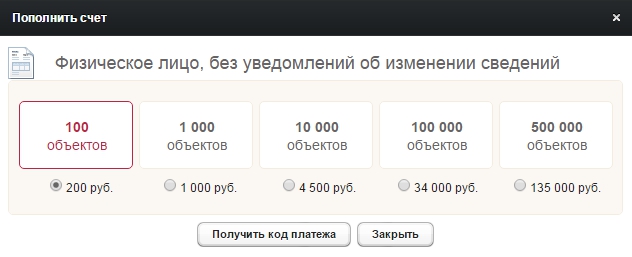 Обратите внимание, денежные средства поступят на счет не ранее, чем в течение следующего рабочего дня после 13:00 по московскому времени.5. Перейти во вкладку «Поиск объектов недвижимости»;6. Поиск можно осуществлять по кадастровому номеру или по адресу. Если вы указываете кадастровый номер, то обязательно нужно указать регион, в котором расположен земельный участок;7. Нажимайте кнопку «Найти», в найденных объектах нажимайте на кадастровый номер нужного земельного участка;8. Откроется карточка с кратким описанием объекта. Вообще для того, чтобы узнать кадастровую стоимость, этого достаточно, там она уже есть, но все же можно заказать именно справку. Для этого нажмите кнопку «Добавить в корзину»;9. Теперь перейдите во вкладку «Моя корзина», в параметрах запроса укажите тип возвращаемых сведений «Кадастровая справка о кадастровой стоимости», если требуется, выберите дату, по состоянию на которую вас интересует стоимость, и нажмите внизу «Отправить запрос»;10. Перейдите во вкладку «Мои заявки» и ожидайте, пока напротив запроса не появится статус «Завершена». Теперь можно скачать.Заказываем справку о кадастровой стоимости, не выходя из домаСамый простой способ получения достоверной и юридически значимой информации из государственного кадастра - заказ справки о стоимости участка онлайн.1. Зайдите на государственный сайт службы регистрации, найдите электронный сервис «Получение сведений из ГКН»;2. Заполните 3 шага электронной формы заявления;3. На последнем шаге нажмите «Отправить запрос», запишите номер заявки.Здесь, как и при запросе сведений лично, справка предоставляется бесплатно не позднее 5 рабочих дней любым способом.Неверная стоимость землиЕсли вы выяснили кадастровую стоимость своей земли и категорически не согласны с ее размером, установленным государством, можно обратиться в специальную комиссию, которая занимается именно вопросом неверного определения кадастровой стоимости. Такие комиссии существуют в любом регионе. Предварительно нужно будет определить верную кадастровую стоимость. Или можете отстаивать свои права через суд.D.: Выяснить кадастровую стоимость своего земельного участка, зная только кадастровый номер. Как пользоваться публичной кадастровой картой. Как получить уникальный ключ доступа к информационному ресурсу.Запрос о предоставлении сведений внесенных в государственный кадастр недвижимости, в виде кадастровой справки о кадастровой стоимости земельного участка . Здесь и форма, и образец.https://rosreestr.ru/site/fiz/poluchit-svedeniya-iz-gkn/blanki-obraztsy-zayavleniy-xml-skhemi/Образец кадастровой справкиhttp://joxi.ru/Dr86P5GI0w5w26